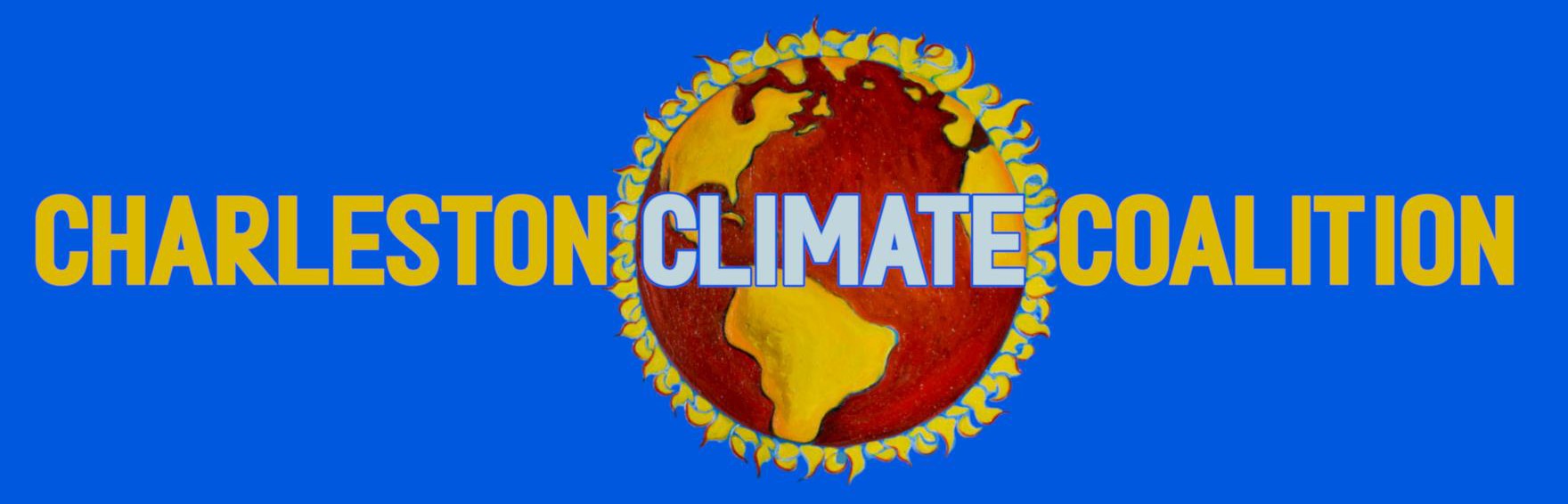 Spring 2022 InternshipsEnvironmental Justice Profile Internship --------------	page 2Climate Alliance Organizer --------------	page 3Field Organizer --------------	page 4Social Media & Website Internship --------------	page 5Graphic Design Internship --------------	page 6 Lowcountry Environmental Movement Coordinator --------------	page 7Environmental Justice Profile InternWe are seeking a part-time (min 5-10 hours/week) student intern to work with our team on developing and implementing an Environmental Justice Profile – a tool for assessing and raising awareness about community exposure and vulnerability to a wide range of dimensions of environmental justice harms (including, but not limited to, chronic exposure to toxic chemicals, molds/mildews, and other pollutants; biting insects and pests; heat, flooding, and extreme weather events; conflict, violence, displacement, and other social stressors; unemployment and other economic stressors; lack of access to education, job training, health care, affordable and nutritious food, affordable housing, public transportation, natural spaces and tree canopy; lack of community leadership and political visibility).This internship will require students who are self-motivated and eager to contribute to the project, able to effectively manage time and carry out responsibilities independently. The project will involve researching and gathering information about the various harms, developing educational materials and measurement tools, as well as meetings with environmental justice experts and, ultimately, face to face engagement with community members. We are looking for students who want real-life experience fighting alongside under-served and -resourced communities for environmental equity and justice, with an eye to helping create and bring about sustainable community-based solutions. This internship is volunteer-based, though some grant funding may become available to pay small stipends and we would be happy to craft the internship to fit course requirements for those seeking credit.If you are interested in applying, please send your resume to charlestonclimatecoalition@gmail.com with EJ Profile Internship Application in the subject line, along with answers to the following questions:What does the idea of “environmental justice” mean to you, and why does it matter?Describe a situation in which you feel you were able to successfully take the lead on a project and work independently? What was the result of that experience and what did you learn about yourself?Tell us a little bit about yourself, and your interest in being a part of a climate change action organization such as CCC.What do you consider your main skill sets – things you are good at and/or like doing – that would be relevant to working with an organization like ours?Relatedly, are there other CCC roles that you would be interested in helping with?Climate Alliances	-	Field OrganizingSocial Media & Web	-	Graphic DesignEnvironmental Movement CoordinationHow many hours/week would you be available and what is your general availability?Climate Alliance OrganizerRole Description:The Charleston Climate Coalition is seeking interns to help build and maintain a community of climate alliances, our unified fronts of local businesses and organizations willing to take a stand on climate change. Climate Alliance organizers will have the option to work with one of the following existing alliance groups: Lowcountry Farms, Restaurants, Green Businesses, and Coffee Shops for Climate Action. You’ll work to engage and support these groups through events and sharing information. You will network and conduct outreach to potential partners. Additionally, you’ll write in-depth profiles on our alliance members. For two upcoming alliances, Lowcountry Clothing Shops and Wellness Groups for Climate Action, you’ll assist in outreach for potential partners, help unveil the groups, and writeprofiles for the partners. You’ll also help in the planning and hosting of a sustainable fashion showevent in mid-March.Qualifications:Commitment to climate activism with an intentional focus on intersectional environmental justice. Strong organizational, writing, and communication skills.Basic understanding of internet-based research and general computer skills. Experience in grassroots organizing is useful but not required.Expectations:This is an unpaid internship (course credit can be arranged) with flexible (5-10) hours/week.To Apply:Please send your resume to charlestonclimatecoalition@gmail.com with Climate Alliance Organizer Application in the subject line, along with answers to the following questions:Describe a situation in which you feel you were able to successfully take the lead on a project and work independently. What was the result of that experience and what did you learn about yourself?Tell us a little bit about yourself, and your interest in being a part of a climate change action organization such as CCC.What do you consider your main skill sets – things you are good at and/or like doing – that would be relevant to working with an organization like ours?Relatedly, are there other CCC roles that you would be interested in helping with?Climate Alliances	-	Field OrganizingSocial Media & Web	-	Graphic DesignEnvironmental Movement CoordinationHow many hours/week would you be available and what is your general availability?CCC Field OrganizerRole Description:We can’t transform the Lowcountry into a climate action hub without people power – and that’s where you come in. As a CCC field organizer, you’ll be helping us plan and execute events, from marchesand rallies to art shows and community forums. You’ll assist with pushing climate action at the local level, petitioning and organizing to pass climate action in local municipalities and Charleston County. And you’ll be out in the wider Lowcountry community, tabling at markets and supporting other environmental and justice groups when they call for aid.Qualifications:Commitment to climate activism with an intentional focus on intersectional environmental justice. Strong organizational, writing, and communication skills.Reliable and comfortable with interpersonal interaction. Experience in grassroots organizing is useful but not required.Expectations:This is an unpaid internship (course credit can be arranged) with flexible (5-10) hours/week.To Apply:Please send your resume to charlestonclimatecoalition@gmail.com with CCC Field Organizer Application in the subject line, along with answers to the following questions:Describe a situation in which you feel you were able to successfully take the lead on a project and work independently. What was the result of that experience and what did you learn about yourself?Tell us a little bit about yourself, and your interest in being a part of a climate change action organization such as CCC.What do you consider your main skill sets – things you are good at and/or like doing – that would be relevant to working with an organization like ours?Relatedly, are there other CCC roles that you would be interested in helping with?Climate Alliances	-	Field OrganizingSocial Media & Web	-	Graphic DesignEnvironmental Movement CoordinationHow many hours/week would you be available and what is your general availability?CCC Social Media & Web InternRole Description:The Charleston Climate Coalition is seeking an intern to assist with social media & web development. As a grassroots climate activism organization, it’s very important that the climate action opportunities, education, and storytelling we put together reach a wide audience. We’re looking for a passionate contributor to help strengthen our digital climate work and spread the movement.Qualifications:Strong, clear writing skillsAn eye for visuals and designFamiliarity with SEO tools and web best practicesExpectations:This is an unpaid internship (course credit can be arranged) with flexible hours.To Apply:Please send your resume to charlestonclimatecoalition@gmail.com with CCC Social Media & Web Intern Application in the subject line, along with answers to the following questions:Describe a situation in which you feel you were able to successfully take the lead on a project and work independently. What was the result of that experience and what did you learn about yourself?Tell us a little bit about yourself, and your interest in being a part of a climate change action organization such as CCC.What do you consider your main skill sets – things you are good at and/or like doing – that would be relevant to working with an organization like ours?Relatedly, are there other CCC roles that you would be interested in helping with?Climate Alliances	-	Field OrganizingSocial Media & Web	-	Graphic DesignEnvironmental Movement CoordinationSurge: The Lowcountry Climate MagazineHow many hours/week would you be available and what is your general availability?CCC Graphic Design InternRole Description:The Charleston Climate Coalition is seeking a graphic design intern to help assist with event posters, calls to action, social media posts, and our quarterly climate magazine. You’d be working with our directors on putting together climate storytelling pieces for various platforms that will help educate, galvanize, and inspire the Lowcountry to take climate action and join the movement.Qualifications:Strong graphic design skillsBackground in creative work/illustration preferred Commitment to climate activism and environmental justiceExpectations:This is an unpaid internship (course credit can be arranged) with flexible hours.To Apply:Please send your resume to charlestonclimatecoalition@gmail.com with CCC Field Organizer Application in the subject line, along with answers to the following questions:Describe a situation in which you feel you were able to successfully take the lead on a project and work independently. What was the result of that experience and what did you learn about yourself?Tell us a little bit about yourself, and your interest in being a part of a climate change action organization such as CCC.What do you consider your main skill sets – things you are good at and/or like doing – that would be relevant to working with an organization like ours?Relatedly, are there other CCC roles that you would be interested in helping with?Climate Alliances	-	Field OrganizingSocial Media & Web	-	Graphic DesignEnvironmental Movement Coordination4. How many hours/week would you be available and what is your general availability?Lowcountry Environmental Movement CoordinatorRole Description:In collaboration with GrowPurpose, the Charleston Climate Coalition is seeking a Lowcountry Environmental Movement Coordinator intern to work with the greater environmental community in the Charleston area on publicizing and unifying their efforts. The following are examples of the sort of work you’d do:Event calendarInstagram posts – week at a glance, etc.Coordinate planning and strategic meetingsGreen Drinks assistance (monthly gathering)GrowPurpose collaborationCCC collaborationSupport the united enviro groupsWrite guides – create something of lasting valueDevelop/continue the practices of the position – be able to hand it off and empower the next personQualifications:Commitment to climate activism with an intentional focus on intersectional environmental justice.Strong organizational, writing, and communication skills.Basic understanding of internet-based research and general computer skills.Experience in grassroots organizing is useful but not required.Expectations:This is an unpaid internship (course credit can be arranged) with flexible hours.To Apply:Please send your resume to charlestonclimatecoalition@gmail.com with Lowcountry Environmental Movement Coordinator in the subject line, along with answers to the following questions:Describe a situation in which you feel you were able to successfully take the lead on a project and work independently? What was the result of that experience and what did you learn about yourself?Tell us a little bit about yourself, and your interest in being a part of a climate change action organization such as CCC.What do you consider your main skill sets – things you are good at and/or like doing – that would be relevant to working with an organization like ours?Relatedly, are there other CCC roles that you would be interested in helping with?Climate Alliances	-	Field OrganizingSocial Media & Web	-	Graphic DesignEnvironmental Movement CoordinationHow many hours/week would you be available and what is your general availability?